1. COURSE TIME, TARGET AND TOPICAge of target students: 15+ Teaching time:  1 hourDisciplines: BiologyTitle: Producers and consumers in ecosystems2. COURSE OBJECTIVESCompetences promoted in this lesson:Communication in foreign languages competencyDigital competencyLearning to learn competencySocial and citizenship-related competenciesLesson objectives:The students discover the components of an ecosystem and the relationship between species in an ecosystemThey discuss the roles of producers and consumers on natural balance.3. LEARNING – TEACHING PROCESSESThere are 4 activities in this lesson:ENGAGE: Initial representation and recallEXPLORE: The Earth, a set of ecosystems (watch a video, if there is time, make Internet research and a short presentation)EXPLAIN: Ecosystems, communities of interacting living beings (work in group to complete a table)EXTEND: You’re an exobiologist (create an imaginary ecosystem)4. EVALUATIONThe evaluation is described in the last part of document.5. DOCUMENTSENGAGEInitial representation and recallThis moment is useful to bring out the students' mental models,and to reactivate certain notions.1. ECOSYSTEMAsk the students if they can define the word ecosystem and what it means. Collect their initial representation and record it on the board.2. TROPHIC CHAINAsk students if they ate sunshine this morning.They will say no of course.Then ask what they ate and list the main foods.Discuss the origin of each. Most should come from plants (except for salty breakfast with eggs and bacon for example). Then start with the plants and ask what they eat to make their matter.Come up with the idea that they consume mineral matter (water, carbon dioxide, mineral salts) and energy from the sun. Then explain the definition of "Producer".Then ask for animals, what they eat. The concepts of herbivore and carnivore should come out. Come up with the idea that they consume organic (living) matter to make their own. Then explain the definition of "Consumer".We can distinguish between Primary Consumers who feed directly on producers (called herbivores) and Secondary Consumers who feed on primary consumers (called carnivores). In an ecosystem, there can even be tertiary consumers feeding on secondary consumers.Recall what are the decomposers: all organisms that feed on the dead matter and waste products of all other living things. It decomposes organic matter.Finally, define a food chain or trophic chain: the set of relationships that develop between organisms based on how they feed. Includes producers (plants), primary consumers (herbivores), secondary consumers (carnivores), and decomposers.EXPLOREThe Earth, a set of ecosystemsQ1. Watch this video explaining what is an ecosystem and what are the different types of ecosystems:https://www.youtube.com/watch?v=H6PBtCfgcHo(from the Youtube Channel Smile and Learn – English)Q2. Choose an ecosystem and, with research on Internet, describe some components of its biotope and gives examples of species from its biocenosis (at least animals, plants)•	Desert•	Jungle•	Woodland•	Tundra•	Taiga•	Grassland•	Savanna•	River•	Lake•	Sea•	OceanEXPLAINEcosystems, communities of interacting living beingsQ. For each type of relationship between organisms in a ecosystem, complete the table with:The good definition  cut and paste the definition in the 2nd columnThe consequence for each species in a relationship  neutral (0), with benefit (+) or with harm (-)A good example  cut and paste the picture in the 5th column and explain in few wordDEFINITIONSdefinition: www.nationalgeographic.orgEXAMPLESAttention: one of the relations is in double... Choose only one of the two duplicate images for the corresponding relationshippicture: pixabay.com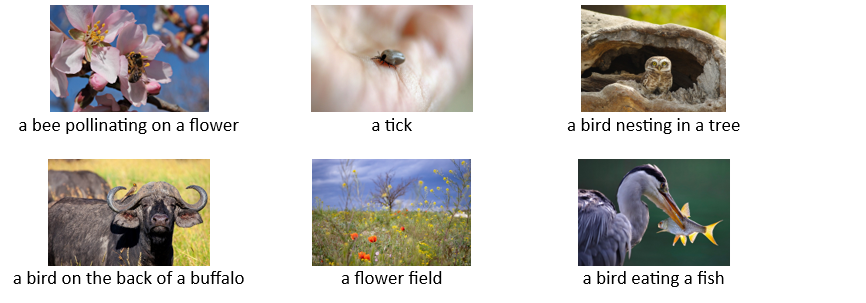 BIOCCENOSIS INTERACTIONS* how to code the consequence for the species? 0 : indicate no effect to/on the species in this interaction  --  + : indicate that this species has a benefit in this interaction   - : indicate that this species is harmed in this interactionBIOCCENOSIS INTERACTIONS (CORRECTION)EXPLAINAn ecosystem is a delicate natural balanceQ. In group, pick a card of a case study and discuss about it. To help you, you can use the reference document.After the discussion, share with the classroom your conclusion.REFERENCE DOCUMENT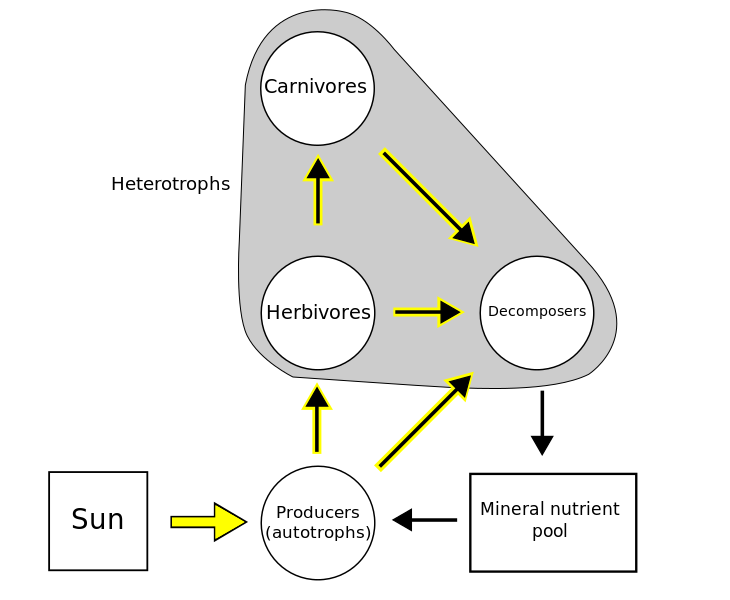 Author: User:Thompsma (original), User:Kayau (SVG), on Wikipedia – BY-SA licenceProducers: make their own matter with only mineral matter and energy of lightConsumers (herbivores/carnivores): make their own matter with the matter of other living beingsDecomposers: break down dead or decaying organisms and they make their own matter with them.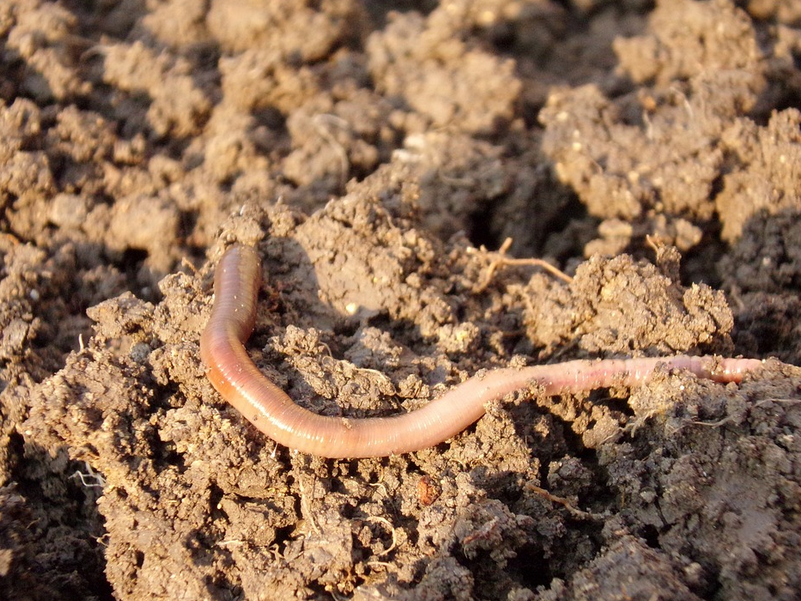 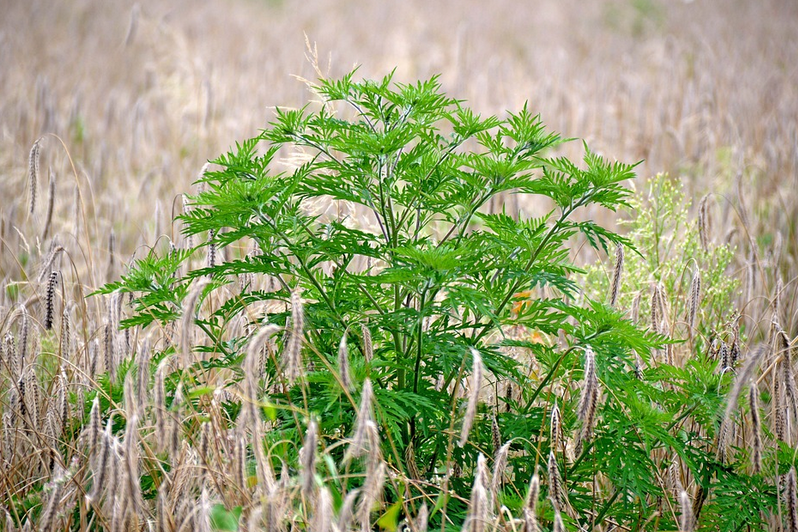 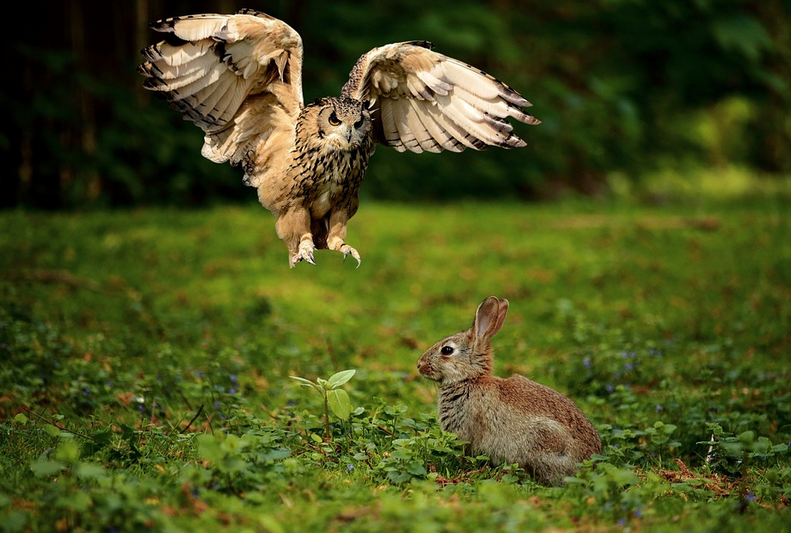 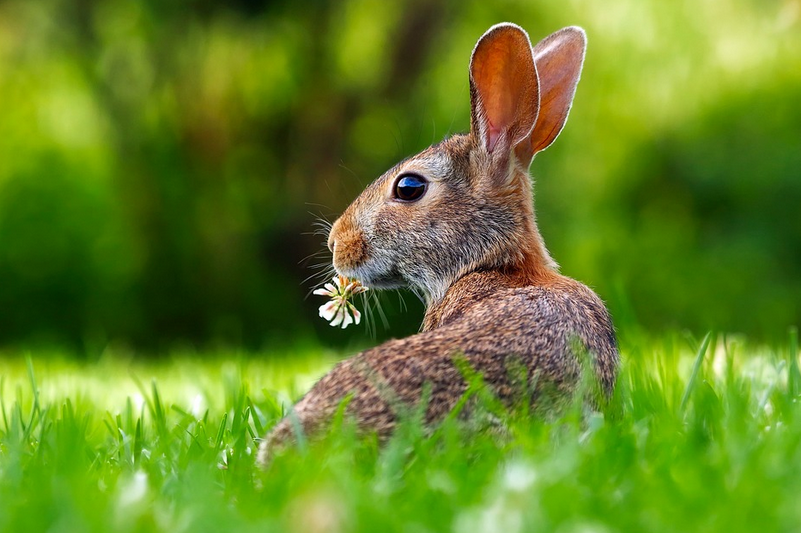 EXTENDYou’re an exobiologistQ. In group, pick a card of a case study and discuss about it. To help you, you can use the reference document.After the discussionYou are an exobiologist and you arrive on an unknown planet like for example the moon of Pandora (movie: Avatar). You have to describe an ecosystem of this planet.Your description must contain:a description of the biotope (example: temperature, light, pressure, gas, water, wind, climate, etc.)a description of the biocenosis including at leastsomes species:a producer speciesone primary consumer speciesa secondary consumer speciesa tertiary consumer speciesa decomposer speciesinteraction between species. You must also describe at least one example for each of the following relationships: mutualism, commensalism and parasitism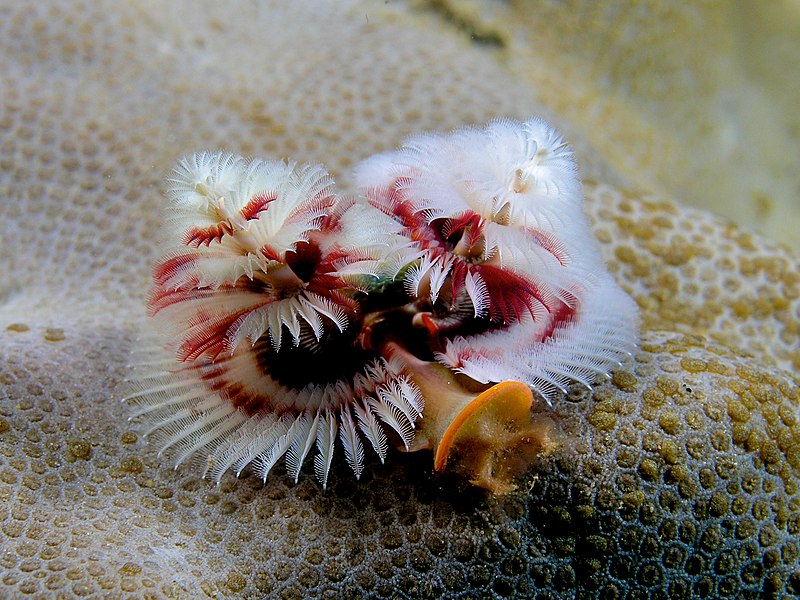 Author: Nhobgood Nick Hobgood, on Wikipedia – BY-SA licenceEVALUATEWhat is an ecosystem?□ The area or place where an organism lives in an ecosystem.□ It is a community of organisms that live together in a particular habitat.□ It is a community of organisms that eat other living things.□ Is all the members of one species that live in an area of an ecosystem.Link the name of the components of an ecosystem with its definition:Organisms that can produce their own matter with mineral matter are called:□ Biocenosis□ Producers□ Consumers□ DecomposersOrganisms that can produce their own matter with organic matter (living matter) are called:□ Biocenosis□ Producers□ Consumers□ DecomposersProject ID: 2021-1-CZ01-KA220-SCH-000034484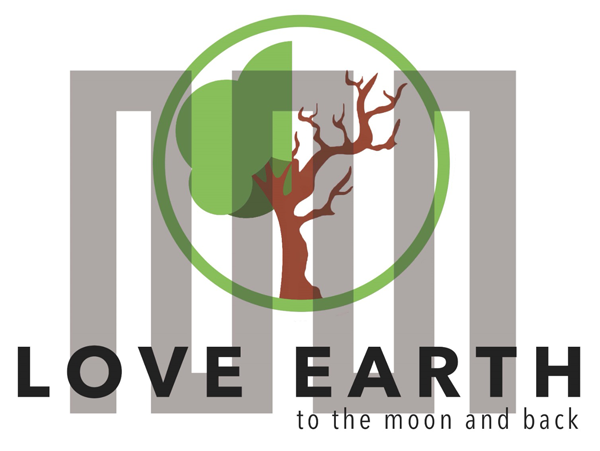 COURSE FOR ENVIRONMENTAL EDUCATIONe-Modules: Teaching Learning activities and their technology enhanced material set to developDISCLAIMERFunded by the European Union. Views and opinions expressed are however those of the author(s) only and do not necessarily reflect those of the European Union or the European Education and Culture Executive Agency (EACEA). Neither the European Union nor EACEA can be held responsible for them.COURSE AUTHORSCOURSE SHARING LICENSEMODULE 1HUMAN AND NATUREPART 4The roles of producers and consumers on the natural balanceLesson 1Producers and consumers in ecosystemsa symbiotic relationship where one organism benefits and one is harmedwhen two or more organisms rely on the same environmental resourcea symbiotic relationship where one organism benefits and one does not benefit but is unharmedbehavior of one animal feeding on anothera symbiotic relationship where both organisms benefitRELATIONSHIP TYPEDEFINITIONSPECIES 1*SPECIES 2*EXEMPLENeutralismWhen two or more organisms coexist without affecting each other00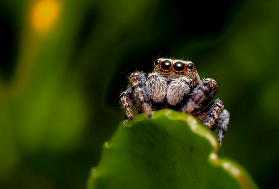 A spider and a plant have no interaction with each otherCommensalismPredationMutualismCompetitionParasitismRELATIONSHIP TYPEDEFINITIONSPECIES 1*SPECIES 2*EXEMPLENeutralismwhen two or more organisms coexist without affecting each other00A spider and a plant have no interaction with each otherCommensalisma symbiotic relationship where one organism benefits and one does not benefit but is unharmed +0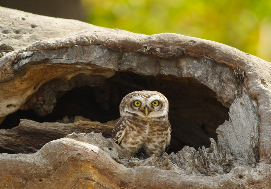 The bird benefits from nesting in the tree, but the tree gains nothing.Predationbehavior of one animal feeding onanother+-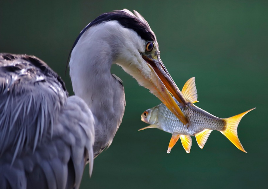 The predator feeds on the prey.Mutualisma symbiotic relationship where both organisms benefit ++- The bee collects nectar which feeds it and the plant can reproduce.- The bird eats the parasites on the buffalo which is thus protected.Competitionwhen two or more organisms rely on the same environmental resource--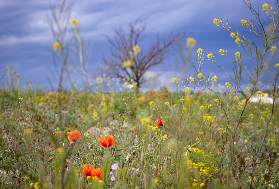 The different plants are in competition for resources : water, mineral salts.Parasitisma symbiotic relationship where one organism benefits and one is harmed+-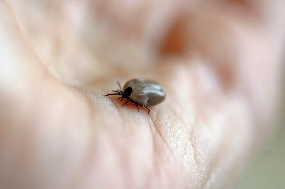 The tick is an external parasite of some animalsBiotope □□ abiotic factor (non-living factor)Biotope □□ living beingsBiocenosis □□ wheatherBiocenosis □□ somes speciesIn the African savannah, some species of ants live in the spines of acacia trees where they defend the trees against herbivores, especially elephants. If the ants are removed, the tree is quickly defoliated and die. If the ants are transplanted to another tree, that tree is avoided by the elephants. This case is an example of:□ Predation□ Competition□ Parasitism□ Mutualism□ Commensalism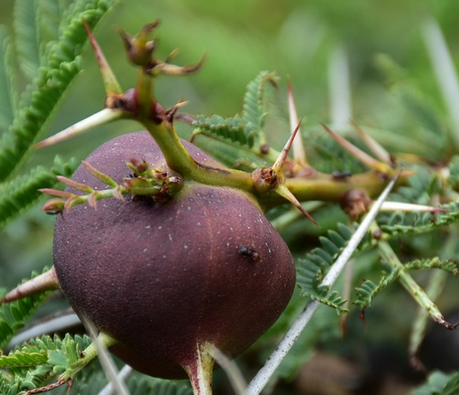 The opposite picture showing a lioness and a hyena fighting for prey is an example of:□ Predation□ Competition□ Parasitism□ Mutualism□ Commensalism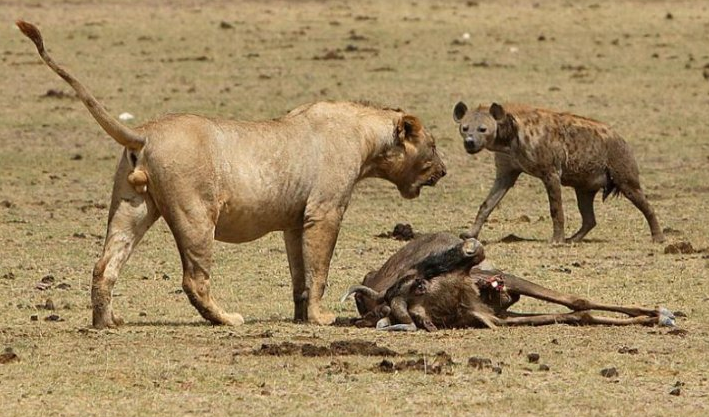 Remora are suction cup fish that can attach themselves to large shark species and feed on the remains of the shark's meals. The shark is not bothered by remora. This case is an example of:□ Predation□ Competition□ Parasitism□ Mutualism□ Commensalism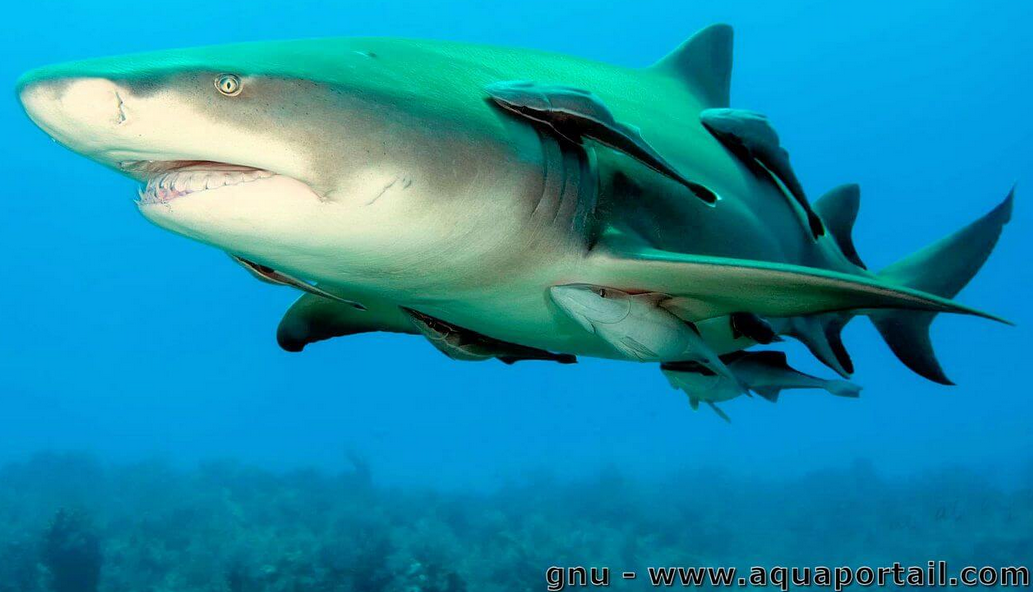 The mistletoe draws water and mineral elements from poplars, apple trees, lime trees or willows in particular that it colonizes. This case is an example of:□ Predation□ Competition□ Parasitism□ Mutualism□ Commensalism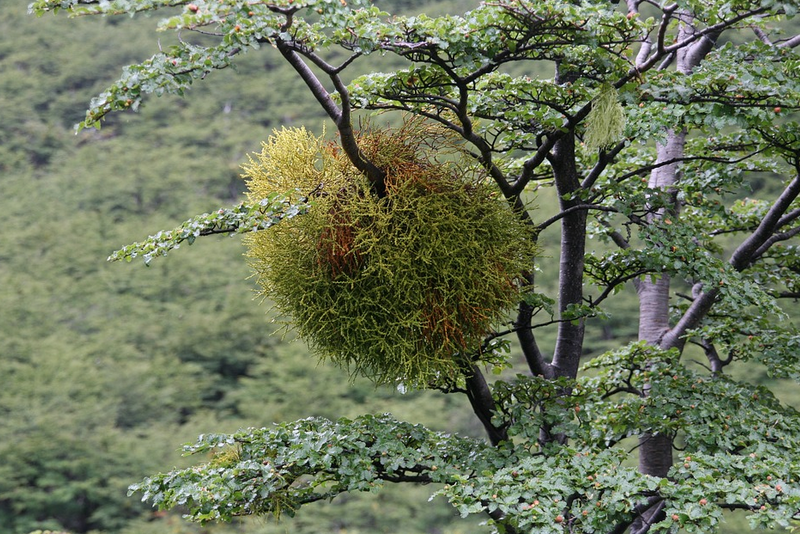 